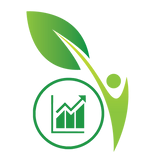 "Мистецтво успішної та безпечної імунізації (майстер-клас) 30 квітня 2024, м. ЛьвівЛектори: Олена Ярославівна Баворовська – лікар-епідеміолог КНП «Центр здоров’я та медичної статистики м.Львова», головний позаштатний спеціаліст з епідеміології УОЗ ДГП ЛМР;  Оксана Василівна  Пушкарьова – керівник відділу інфекційного контролю, лікар-епідеміолог КНП ЛОР «Західноукраїнський спеціалізований дитячий медичний центр» ПрограмаПрограма09:00-09:30Реєстрація учасників09:30-10:00Вітальне слово. Оголошення регламенту10:00-11:15Вакцинокеровані інфекції – прихована небезпека сьогодення.11:15-12:30Вакцинація: міфи і реальність.12:30-13:00Кава перерва13:00-14:15Роль комунікації в процесах імунізації.14:15-15:30Безпека імунізації (практикум).15:30-16:30Запитання - відповіді, дискусія16:30-17:30Тестовий контроль.17:30-18:00Видача  сертифікатів БПР. Завершення майстер-класу.